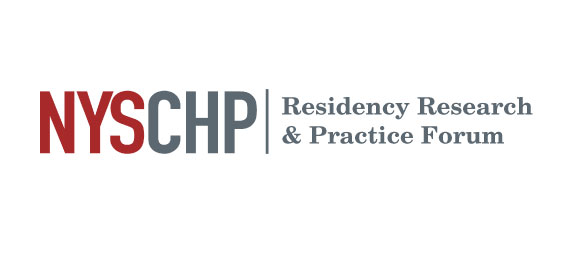 Presentation Information for ResidentsPlease arrive 5-10 minutes before the start of the session in which you have been scheduled to present and locate the moderator so you can put your presentation on the designated laptop. Please bring presentation on a portable USB thumb drive.Schedule will be available no later than March 15th, 2024Presentation requirements:All platform presentations should be in Microsoft PowerPoint. Apple Keynote functionality will NOT be accepted, all presentations MUST be formatted in Microsoft PowerPoint and PC compatiblePlease do not rely on “Presenter View” as we cannot guarantee that it will be available. No MAC computers will be available so all presentations MUST be PC compatible.Slide 2 of the presentation must contain acknowledgement of conflicts stating none if there are none.Platform presentations are allocated in 20 minute incrementsEach presentation must be completed in 15 minutes 12 minutes for the presentation3 minutes for questions The remaining 5 minutes allows for the changing of speakers and for the evaluator to meet with the resident to review their presentation evaluations.Suggested presentation format/sections to includeDisclosures/Conflict of interests (see above, must be included)BackgroundObjectivesMethods/Study DesignResults including Data/Statistical AnalysisDiscussion/ConclusionsIncluding discussion of strengths and limitations Your assessment question does NOT need to be included in the presentation Residents will receive feedback from an assigned evaluator immediately following their session. All evaluations will be collected on paper and distributed to the resident at the conclusion of their presentation.Residents and preceptors are strongly encouraged to attend all presentation sessions, participate and complete an evaluation for each presentation.  Research Awards will be determined by the organizing committee for the top Residency Program presenters in PGY1 or PGY2 categories.  Awards will be conferred at the Annual Assembly Awards & Installation Banquet Saturday, April 20, 2024.  